                                            BEYAZ BAYRAK TEKNİK ŞARTNAMESİMilli Eğitim Bakanlığına bağlı eğitim kurumlarında uygulanacak Beyaz Bayrak  İşbirliği Protokolü kapsamında MEB Yönetmeliğine tam uygun Temiz Okul Sağlıklı Okul Beyaz Bayrak teknik şartnamesi özellikleri şu şekildedir.1) Temiz Okul Sağlıklı Okul Flaması2)Baskı Tekniği : Tekstil Dijital Makine Baskısı (Akmaz Yıkanabilir)3)Ölçüsü : 70x105 cm4)Dikiş : Kenarları Çift Dikiş 5)Asım Yeri : Uçkurluk 2 Kenarı Plastik Kanca (klips)6)Kumaş : Raşhel Örme Kumaş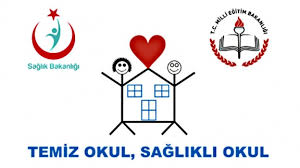 